WNIOSEK O PRZYJĘCIE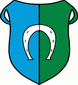 KANDYDATA DO KLASY PIERWSZEJ SZKOŁY PODSTAWOWEJ IM. 17 WIELKOPOLSKIEJ DYWIZJI PIECHOTYW MODLNEJ                       ROK SZKOLNY 2023/2024Klauzula informacyjnaZgodnie z art. 13 Rozporządzenia Parlamentu Europejskiego i Rady (UE) 2016/679 z dnia 27 kwietnia 2016 r. w sprawie ochrony osób fizycznych w związku z przetwarzaniem danych osobowych i w sprawie swobodnego przepływu takich danych oraz uchylenia dyrektywy 95/46/WE (ogólne rozporządzenie o ochronie danych) z dnia 27 kwietnia 2016 r. (Dz. Urz. UE. L Nr 119, str. 1) informuję, że:Administratorem danych osobowych Pani/Pana/ dziecka jest Szkoła Podstawowa  im. 17 Wielkopolskiej Dywizji Piechoty w Modlnej z siedzibą w Modlnej, 95-035 Ozorków, Modlna 29 telefon kontaktowy: 42 710 13 86, kom. 513-902-087, adres poczty elektronicznej: spmodlna@ug-ozorkow.plAdministrator danych osobowych informuje, iż został powołany Inspektor ochrony danych, którego funkcję pełni Pani Agnieszka Kwaśnik. Kontakt z Inspektorem jest możliwy pod adresem poczty elektronicznej: iod@valven.pl. Dane osobowe Pani/ Pana/ Pani dziecka/ Pana dziecka będą przetwarzane w celu przeprowadzenia procedury przyjęcia dziecka spoza obwodu szkoły na podstawie:art. 6 ust. 1 lit. c RODO- przetwarzanie jest niezbędne do wypełnienia obowiązku prawnego ciążącego na Administratorze w związku z przepisami ustawy z dnia 14 grudnia 2016r. Prawo oświatowe (t.j. Dz. U. 2020r. poz. 910 z późn.zm.). Jeśli przedstawicie Państwo orzeczenie o potrzebie kształcenia specjalnego kandydata wydane ze względu na niepełnosprawność, orzeczenie o niepełnosprawności lub                      o stopniu niepełnoprawności kandydata, opinię z Poradni Psychologiczno-Pedagogicznej dane kandydata  będą przetwarzane na podstawie art. 9 ust. 2 lit. g RODO (przetwarzanie jest niezbędne ze względów związanych z ważnym interesem publicznym, na podstawie prawa Unii lub prawa państwa członkowskiego, które są proporcjonalne do wyznaczonego celu, nie naruszają istoty prawa do ochrony danych i przewidują odpowiednie i konkretne środki ochrony praw podstawowych                                     i interesów osoby, której dane dotyczą).Odbiorcami Państwa danych osobowych będą: podmioty uprawnione do uzyskana danych na podstawie przepisów prawa.Dane osobowe Pani/ Pana/ Pani dziecka/ Pana dziecka  będą przechowywane przez okres wskazany w art. 160 ustawy Prawo oświatowe, z którego wynika, że dane osobowe kandydatów zgromadzone w celach postępowania rekrutacyjnego oraz dokumentacja postępowania rekrutacyjnego są przechowywane nie dłużej niż do końca okresu, w którym uczeń  uczęszcza do szkoły, zaś dane osobowe kandydatów nieprzyjętych zgromadzone w celach postępowania rekrutacyjnego są przechowywane w szkole przez okres roku, chyba że na rozstrzygnięcie Dyrektora szkoły została wniesiona skarga do sądu administracyjnego i postępowanie nie zostało zakończone prawomocnym wyrokiem.W związku z przetwarzaniem danych przysługują Państwu następujące prawa: prawo dostępu do danych osobowych w tym prawo do uzyskania kopii tych danych (art. 15 RODO),prawo do żądania sprostowania (poprawiania) danych osobowych – w przypadku, gdy dane są nieprawidłowe lub niekompletne (art. 16 RODO),prawo do żądania ograniczenia przetwarzania danych osobowych w przypadkach określonych w ogólnym  rozporządzeniu o ochronie danych osobowych (art. 18 RODO).Mają Państwo prawo wniesienia skargi do organu nadzorczego: Prezesa Urzędu Ochrony Danych Osobowych, ul. ul. Stawki 2, 00-193 Warszawa.Obowiązek podania danych osobowych Pani/ Pana/Pani dziecka/ Pana dziecka  wynika z  zapisów ustawy z dnia 14 grudnia 2016 r. Prawo oświatowe. Oznacza to, że podanie danych zawartych we wniosku jest konieczne aby móc uczestniczyć                              w procesie rekrutacji.Państwa  dane osobowe nie są przetwarzane przez Administratora danych w sposób zautomatyzowany i nie są poddawane profilowaniu.Państwa dane osobowe nie będą przekazywane do państwa trzeciego.Na podstawie zapisów wyżej wymienionej ustawy podaje się do publicznej wiadomości poprzez umieszczenie w widocznym miejscu w siedzibie szkoły listy kandydatów zawierające imiona i nazwiska oraz wynik postępowania.Oświadczam, że zapoznałam/ em się z treścią powyższej klauzuli informacyjnej.Czytelne podpisy rodziców:…………………………… (data) ……………………….(miejscowość)Matka: ………………………………………………………Ojciec: ………………………………………………………Dane osobowe kandydataDane osobowe kandydataDane osobowe kandydataDane osobowe kandydataDane osobowe kandydataDane osobowe kandydataDane osobowe kandydataDane osobowe kandydataDane osobowe kandydataDane osobowe kandydataDane osobowe kandydataDane osobowe kandydataDane osobowe kandydataDane osobowe kandydataDane osobowe kandydataPESELW przypadku braku PESEL proszę wpisać serię i nr paszportu lub innego dokumentu potwierdzającego tożsamośćW przypadku braku PESEL proszę wpisać serię i nr paszportu lub innego dokumentu potwierdzającego tożsamośćW przypadku braku PESEL proszę wpisać serię i nr paszportu lub innego dokumentu potwierdzającego tożsamośćW przypadku braku PESEL proszę wpisać serię i nr paszportu lub innego dokumentu potwierdzającego tożsamośćImięImięDrugie imięDrugie imięDrugie imięDrugie imięNazwiskoNazwiskoData i miejsce urodzeniaData i miejsce urodzeniaAdres miejsca zamieszkania (ulica/numer domu, miejscowość, kod pocztowy)Adres miejsca zamieszkania (ulica/numer domu, miejscowość, kod pocztowy)Adres zameldowania (w przypadku gdy inny niż zamieszkania)Adres zameldowania (w przypadku gdy inny niż zamieszkania)Dane osobowe rodzicówDane osobowe rodzicówDane osobowe rodzicówDane osobowe rodzicówDane osobowe rodzicówDane osobowe rodzicówDane osobowe rodzicówDane osobowe rodzicówDane osobowe rodzicówDane osobowe rodzicówDane osobowe rodzicówDane osobowe rodzicówDane osobowe rodzicówDane osobowe rodzicówDane osobowe rodzicówImiona i nazwiska rodziców kandydataImiona i nazwiska rodziców kandydataMatka: ……………………………………………………………………………………Ojciec: ……………………………………………………………………………………Matka: ……………………………………………………………………………………Ojciec: ……………………………………………………………………………………Matka: ……………………………………………………………………………………Ojciec: ……………………………………………………………………………………Matka: ……………………………………………………………………………………Ojciec: ……………………………………………………………………………………Matka: ……………………………………………………………………………………Ojciec: ……………………………………………………………………………………Matka: ……………………………………………………………………………………Ojciec: ……………………………………………………………………………………Matka: ……………………………………………………………………………………Ojciec: ……………………………………………………………………………………Matka: ……………………………………………………………………………………Ojciec: ……………………………………………………………………………………Matka: ……………………………………………………………………………………Ojciec: ……………………………………………………………………………………Matka: ……………………………………………………………………………………Ojciec: ……………………………………………………………………………………Matka: ……………………………………………………………………………………Ojciec: ……………………………………………………………………………………Matka: ……………………………………………………………………………………Ojciec: ……………………………………………………………………………………Matka: ……………………………………………………………………………………Ojciec: ……………………………………………………………………………………Adres poczty elektronicznej rodziców kandydata*Adres poczty elektronicznej rodziców kandydata*Matka: ……………………………………………………………………………………Ojciec: ……………………………………………………………………………………Matka: ……………………………………………………………………………………Ojciec: ……………………………………………………………………………………Matka: ……………………………………………………………………………………Ojciec: ……………………………………………………………………………………Matka: ……………………………………………………………………………………Ojciec: ……………………………………………………………………………………Matka: ……………………………………………………………………………………Ojciec: ……………………………………………………………………………………Matka: ……………………………………………………………………………………Ojciec: ……………………………………………………………………………………Matka: ……………………………………………………………………………………Ojciec: ……………………………………………………………………………………Matka: ……………………………………………………………………………………Ojciec: ……………………………………………………………………………………Matka: ……………………………………………………………………………………Ojciec: ……………………………………………………………………………………Matka: ……………………………………………………………………………………Ojciec: ……………………………………………………………………………………Matka: ……………………………………………………………………………………Ojciec: ……………………………………………………………………………………Matka: ……………………………………………………………………………………Ojciec: ……………………………………………………………………………………Matka: ……………………………………………………………………………………Ojciec: ……………………………………………………………………………………Nr telefonu rodziców kandydata*Nr telefonu rodziców kandydata*Matka: ……………………………………………………………………………………Ojciec: ……………………………………………………………………………………Matka: ……………………………………………………………………………………Ojciec: ……………………………………………………………………………………Matka: ……………………………………………………………………………………Ojciec: ……………………………………………………………………………………Matka: ……………………………………………………………………………………Ojciec: ……………………………………………………………………………………Matka: ……………………………………………………………………………………Ojciec: ……………………………………………………………………………………Matka: ……………………………………………………………………………………Ojciec: ……………………………………………………………………………………Matka: ……………………………………………………………………………………Ojciec: ……………………………………………………………………………………Matka: ……………………………………………………………………………………Ojciec: ……………………………………………………………………………………Matka: ……………………………………………………………………………………Ojciec: ……………………………………………………………………………………Matka: ……………………………………………………………………………………Ojciec: ……………………………………………………………………………………Matka: ……………………………………………………………………………………Ojciec: ……………………………………………………………………………………Matka: ……………………………………………………………………………………Ojciec: ……………………………………………………………………………………Matka: ……………………………………………………………………………………Ojciec: ……………………………………………………………………………………Adres miejsca zamieszkania matki (ulica/numer domu, miejscowość, kod pocztowy)Adres miejsca zamieszkania matki (ulica/numer domu, miejscowość, kod pocztowy)…………………………………………………………………………………………………………………………………………………………………………………………………………………………………………………………………………………………………………………………………………………………………………………………………………………………………………………………………………………………………………………………………………………………………………………………………………………………………………………………………………………………………………………………………………………………………………………………………………………………………………………………………………………………………………………………………………………………………………………………………………………………………………………………………………………………………………………………………………………………………………………………………………………………………………………………………………………………………………………………………………………………………………………………………………………………………………………………………………………………………………………………………………………………………………………………………………………………………………………………………………………………………………………………………………………………………………………………………………………………………………………………………………………………………………………………………………………………………………………………………………………………………………………………………………………………………………………………………………………………………………………………………………………………………………………………………………………………………………………………………………………………………………………………………………………………………………………………………………………………………………………………Adres miejsca zamieszkania ojca (ulica/numer domu, miejscowość, kod pocztowy)Adres miejsca zamieszkania ojca (ulica/numer domu, miejscowość, kod pocztowy)…………………………………………………………………………………………………………………………………………………………………………………………………………………………………………………………………………………………………………………………………………………………………………………………………………………………………………………………………………………………………………………………………………………………………………………………………………………………………………………………………………………………………………………………………………………………………………………………………………………………………………………………………………………………………………………………………………………………………………………………………………………………………………………………………………………………………………………………………………………………………………………………………………………………………………………………………………………………………………………………………………………………………………………………………………………………………………………………………………………………………………………………………………………………………………………………………………………………………………………………………………………………………………………………………………………………………………………………………………………………………………………………………………………………………………………………………………………………………………………………………………………………………………………………………………………………………………………………………………………………………………………………………………………………………………………………………………………………………………………………………………………………………………………………………………………………………………………………………………………………………………………………Szkoła obwodowaSzkoła obwodowaSzkoła obwodowaSzkoła obwodowaSzkoła obwodowaSzkoła obwodowaSzkoła obwodowaSzkoła obwodowaSzkoła obwodowaSzkoła obwodowaSzkoła obwodowaSzkoła obwodowaSzkoła obwodowaSzkoła obwodowaSzkoła obwodowaNazwa i adres publicznej szkoły obwodowej  Nazwa i adres publicznej szkoły obwodowej  Wybrane placówki nie obwodowe publicznej szkoły podstawowej  według preferencji rodziców(w porządku od najbardziej do najmniej preferowanych)Wybrane placówki nie obwodowe publicznej szkoły podstawowej  według preferencji rodziców(w porządku od najbardziej do najmniej preferowanych)Wybrane placówki nie obwodowe publicznej szkoły podstawowej  według preferencji rodziców(w porządku od najbardziej do najmniej preferowanych)Wybrane placówki nie obwodowe publicznej szkoły podstawowej  według preferencji rodziców(w porządku od najbardziej do najmniej preferowanych)Wybrane placówki nie obwodowe publicznej szkoły podstawowej  według preferencji rodziców(w porządku od najbardziej do najmniej preferowanych)Wybrane placówki nie obwodowe publicznej szkoły podstawowej  według preferencji rodziców(w porządku od najbardziej do najmniej preferowanych)Wybrane placówki nie obwodowe publicznej szkoły podstawowej  według preferencji rodziców(w porządku od najbardziej do najmniej preferowanych)Wybrane placówki nie obwodowe publicznej szkoły podstawowej  według preferencji rodziców(w porządku od najbardziej do najmniej preferowanych)Wybrane placówki nie obwodowe publicznej szkoły podstawowej  według preferencji rodziców(w porządku od najbardziej do najmniej preferowanych)Wybrane placówki nie obwodowe publicznej szkoły podstawowej  według preferencji rodziców(w porządku od najbardziej do najmniej preferowanych)Wybrane placówki nie obwodowe publicznej szkoły podstawowej  według preferencji rodziców(w porządku od najbardziej do najmniej preferowanych)Wybrane placówki nie obwodowe publicznej szkoły podstawowej  według preferencji rodziców(w porządku od najbardziej do najmniej preferowanych)Wybrane placówki nie obwodowe publicznej szkoły podstawowej  według preferencji rodziców(w porządku od najbardziej do najmniej preferowanych)Wybrane placówki nie obwodowe publicznej szkoły podstawowej  według preferencji rodziców(w porządku od najbardziej do najmniej preferowanych)Wybrane placówki nie obwodowe publicznej szkoły podstawowej  według preferencji rodziców(w porządku od najbardziej do najmniej preferowanych)Pierwszy wybór(nazwa i adres szkoły)Pierwszy wybór(nazwa i adres szkoły)SZKOŁA PODSTAWOWAIM. 17 WIELKOP0LSKIEJ DYWIZJI PIECHOTYW MODLNEJSZKOŁA PODSTAWOWAIM. 17 WIELKOP0LSKIEJ DYWIZJI PIECHOTYW MODLNEJSZKOŁA PODSTAWOWAIM. 17 WIELKOP0LSKIEJ DYWIZJI PIECHOTYW MODLNEJSZKOŁA PODSTAWOWAIM. 17 WIELKOP0LSKIEJ DYWIZJI PIECHOTYW MODLNEJSZKOŁA PODSTAWOWAIM. 17 WIELKOP0LSKIEJ DYWIZJI PIECHOTYW MODLNEJSZKOŁA PODSTAWOWAIM. 17 WIELKOP0LSKIEJ DYWIZJI PIECHOTYW MODLNEJSZKOŁA PODSTAWOWAIM. 17 WIELKOP0LSKIEJ DYWIZJI PIECHOTYW MODLNEJSZKOŁA PODSTAWOWAIM. 17 WIELKOP0LSKIEJ DYWIZJI PIECHOTYW MODLNEJSZKOŁA PODSTAWOWAIM. 17 WIELKOP0LSKIEJ DYWIZJI PIECHOTYW MODLNEJSZKOŁA PODSTAWOWAIM. 17 WIELKOP0LSKIEJ DYWIZJI PIECHOTYW MODLNEJSZKOŁA PODSTAWOWAIM. 17 WIELKOP0LSKIEJ DYWIZJI PIECHOTYW MODLNEJSZKOŁA PODSTAWOWAIM. 17 WIELKOP0LSKIEJ DYWIZJI PIECHOTYW MODLNEJSZKOŁA PODSTAWOWAIM. 17 WIELKOP0LSKIEJ DYWIZJI PIECHOTYW MODLNEJDrugi wybór                 (nazwa i adres szkoły)Drugi wybór                 (nazwa i adres szkoły)Trzeci wybór        (nazwa i adres szkoły)Trzeci wybór        (nazwa i adres szkoły)*Należy wypełnić jeśli Państwo posiadacie1.Inne istotne informacje o stanie zdrowia, stosowanej diecie i rozwoju psychofizycznym pozwalające zapewnić odpowiednią opiekę nad dzieckiem (podanie danych jest dobrowolne):…………………………………………………………………………………………………………………………………………………………………………………………………………………………………………………………………………………………………………………………………………………………………………………………………2.Podpisując niniejszy wniosek, oświadczam, że podane dane są zgodne z prawdą. Jestem świadoma/y odpowiedzialności karnej za złożenie fałszywego oświadczenia.3.Oświadczam, ze w przypadku jakichkolwiek zmian w informacjach podanych                                      w formularzu, niezwłoczne powiadomię o nich Dyrektora Szkoły.Czytelne podpisy rodziców:…………………………… (data)……………………….(miejscowość)Matka   ………………………………………Ojciec    ……………………………………..Informacja dla rodziców:1. Zgodnie z art. 133 ust. 2 ustawy Prawo oświatowe kandydaci zamieszkali poza obwodem szkoły podstawowej mogą być przyjęci do klasy pierwszej po przeprowadzeniu postępowania rekrutacyjnego, jeżeli dana publiczna szkoła podstawowa nadal dysponuje wolnymi miejscami. W postępowaniu rekrutacyjnym są brane pod uwagę kryteria określone przez organ prowadzący. 2. Zgodnie z art. 150 ustawy Prawo oświatowe wniosek zawiera dane osobowe dzieci i rodziców/ opiekunów do którego należy dołączyć  oświadczenia potwierdzające  spełnianie przez kandydata kryteriów.3. Kandydaci posiadający orzeczenie o potrzebie kształcenia specjalnego ze względu na niepełnosprawność mogą ubiegać się o przyjęcie do oddziałów ogólnodostępnych lub integracyjnych. Do  zgłoszenia należy dołączyć kopię orzeczenia                        o potrzebie kształcenia specjalnego poświadczonego za zgodność z oryginałem przez rodzica kandydata.4. Miejscem zamieszkania kandydata jest miejsce zamieszkania jego rodziców albo tego z rodziców, któremu wyłącznie przysługuje władza rodzicielska lub któremu zostało powierzone wykonywanie władzy rodzicielskiej. Jeżeli władza rodzicielska przysługuje na równi obojgu rodzicom mającym osobne miejsce zamieszkania, miejscem zamieszkania kandydata jest u tego z rodziców, u którego kandydat stale przebywa. Jeżeli kandydat nie przebywa stale u żadnego                            z rodziców, jego miejsce zamieszkania określa sąd opiekuńczy (art. 26 § 1 ustawy z dnia 23 kwietnia 1964 r. Kodeks cywilny, Dz. U. z 2020 r. poz. 1740 z późn. zm.)*Należy wypełnić jeśli Państwo posiadacie1.Inne istotne informacje o stanie zdrowia, stosowanej diecie i rozwoju psychofizycznym pozwalające zapewnić odpowiednią opiekę nad dzieckiem (podanie danych jest dobrowolne):…………………………………………………………………………………………………………………………………………………………………………………………………………………………………………………………………………………………………………………………………………………………………………………………………2.Podpisując niniejszy wniosek, oświadczam, że podane dane są zgodne z prawdą. Jestem świadoma/y odpowiedzialności karnej za złożenie fałszywego oświadczenia.3.Oświadczam, ze w przypadku jakichkolwiek zmian w informacjach podanych                                      w formularzu, niezwłoczne powiadomię o nich Dyrektora Szkoły.Czytelne podpisy rodziców:…………………………… (data)……………………….(miejscowość)Matka   ………………………………………Ojciec    ……………………………………..Informacja dla rodziców:1. Zgodnie z art. 133 ust. 2 ustawy Prawo oświatowe kandydaci zamieszkali poza obwodem szkoły podstawowej mogą być przyjęci do klasy pierwszej po przeprowadzeniu postępowania rekrutacyjnego, jeżeli dana publiczna szkoła podstawowa nadal dysponuje wolnymi miejscami. W postępowaniu rekrutacyjnym są brane pod uwagę kryteria określone przez organ prowadzący. 2. Zgodnie z art. 150 ustawy Prawo oświatowe wniosek zawiera dane osobowe dzieci i rodziców/ opiekunów do którego należy dołączyć  oświadczenia potwierdzające  spełnianie przez kandydata kryteriów.3. Kandydaci posiadający orzeczenie o potrzebie kształcenia specjalnego ze względu na niepełnosprawność mogą ubiegać się o przyjęcie do oddziałów ogólnodostępnych lub integracyjnych. Do  zgłoszenia należy dołączyć kopię orzeczenia                        o potrzebie kształcenia specjalnego poświadczonego za zgodność z oryginałem przez rodzica kandydata.4. Miejscem zamieszkania kandydata jest miejsce zamieszkania jego rodziców albo tego z rodziców, któremu wyłącznie przysługuje władza rodzicielska lub któremu zostało powierzone wykonywanie władzy rodzicielskiej. Jeżeli władza rodzicielska przysługuje na równi obojgu rodzicom mającym osobne miejsce zamieszkania, miejscem zamieszkania kandydata jest u tego z rodziców, u którego kandydat stale przebywa. Jeżeli kandydat nie przebywa stale u żadnego                            z rodziców, jego miejsce zamieszkania określa sąd opiekuńczy (art. 26 § 1 ustawy z dnia 23 kwietnia 1964 r. Kodeks cywilny, Dz. U. z 2020 r. poz. 1740 z późn. zm.)*Należy wypełnić jeśli Państwo posiadacie1.Inne istotne informacje o stanie zdrowia, stosowanej diecie i rozwoju psychofizycznym pozwalające zapewnić odpowiednią opiekę nad dzieckiem (podanie danych jest dobrowolne):…………………………………………………………………………………………………………………………………………………………………………………………………………………………………………………………………………………………………………………………………………………………………………………………………2.Podpisując niniejszy wniosek, oświadczam, że podane dane są zgodne z prawdą. Jestem świadoma/y odpowiedzialności karnej za złożenie fałszywego oświadczenia.3.Oświadczam, ze w przypadku jakichkolwiek zmian w informacjach podanych                                      w formularzu, niezwłoczne powiadomię o nich Dyrektora Szkoły.Czytelne podpisy rodziców:…………………………… (data)……………………….(miejscowość)Matka   ………………………………………Ojciec    ……………………………………..Informacja dla rodziców:1. Zgodnie z art. 133 ust. 2 ustawy Prawo oświatowe kandydaci zamieszkali poza obwodem szkoły podstawowej mogą być przyjęci do klasy pierwszej po przeprowadzeniu postępowania rekrutacyjnego, jeżeli dana publiczna szkoła podstawowa nadal dysponuje wolnymi miejscami. W postępowaniu rekrutacyjnym są brane pod uwagę kryteria określone przez organ prowadzący. 2. Zgodnie z art. 150 ustawy Prawo oświatowe wniosek zawiera dane osobowe dzieci i rodziców/ opiekunów do którego należy dołączyć  oświadczenia potwierdzające  spełnianie przez kandydata kryteriów.3. Kandydaci posiadający orzeczenie o potrzebie kształcenia specjalnego ze względu na niepełnosprawność mogą ubiegać się o przyjęcie do oddziałów ogólnodostępnych lub integracyjnych. Do  zgłoszenia należy dołączyć kopię orzeczenia                        o potrzebie kształcenia specjalnego poświadczonego za zgodność z oryginałem przez rodzica kandydata.4. Miejscem zamieszkania kandydata jest miejsce zamieszkania jego rodziców albo tego z rodziców, któremu wyłącznie przysługuje władza rodzicielska lub któremu zostało powierzone wykonywanie władzy rodzicielskiej. Jeżeli władza rodzicielska przysługuje na równi obojgu rodzicom mającym osobne miejsce zamieszkania, miejscem zamieszkania kandydata jest u tego z rodziców, u którego kandydat stale przebywa. Jeżeli kandydat nie przebywa stale u żadnego                            z rodziców, jego miejsce zamieszkania określa sąd opiekuńczy (art. 26 § 1 ustawy z dnia 23 kwietnia 1964 r. Kodeks cywilny, Dz. U. z 2020 r. poz. 1740 z późn. zm.)*Należy wypełnić jeśli Państwo posiadacie1.Inne istotne informacje o stanie zdrowia, stosowanej diecie i rozwoju psychofizycznym pozwalające zapewnić odpowiednią opiekę nad dzieckiem (podanie danych jest dobrowolne):…………………………………………………………………………………………………………………………………………………………………………………………………………………………………………………………………………………………………………………………………………………………………………………………………2.Podpisując niniejszy wniosek, oświadczam, że podane dane są zgodne z prawdą. Jestem świadoma/y odpowiedzialności karnej za złożenie fałszywego oświadczenia.3.Oświadczam, ze w przypadku jakichkolwiek zmian w informacjach podanych                                      w formularzu, niezwłoczne powiadomię o nich Dyrektora Szkoły.Czytelne podpisy rodziców:…………………………… (data)……………………….(miejscowość)Matka   ………………………………………Ojciec    ……………………………………..Informacja dla rodziców:1. Zgodnie z art. 133 ust. 2 ustawy Prawo oświatowe kandydaci zamieszkali poza obwodem szkoły podstawowej mogą być przyjęci do klasy pierwszej po przeprowadzeniu postępowania rekrutacyjnego, jeżeli dana publiczna szkoła podstawowa nadal dysponuje wolnymi miejscami. W postępowaniu rekrutacyjnym są brane pod uwagę kryteria określone przez organ prowadzący. 2. Zgodnie z art. 150 ustawy Prawo oświatowe wniosek zawiera dane osobowe dzieci i rodziców/ opiekunów do którego należy dołączyć  oświadczenia potwierdzające  spełnianie przez kandydata kryteriów.3. Kandydaci posiadający orzeczenie o potrzebie kształcenia specjalnego ze względu na niepełnosprawność mogą ubiegać się o przyjęcie do oddziałów ogólnodostępnych lub integracyjnych. Do  zgłoszenia należy dołączyć kopię orzeczenia                        o potrzebie kształcenia specjalnego poświadczonego za zgodność z oryginałem przez rodzica kandydata.4. Miejscem zamieszkania kandydata jest miejsce zamieszkania jego rodziców albo tego z rodziców, któremu wyłącznie przysługuje władza rodzicielska lub któremu zostało powierzone wykonywanie władzy rodzicielskiej. Jeżeli władza rodzicielska przysługuje na równi obojgu rodzicom mającym osobne miejsce zamieszkania, miejscem zamieszkania kandydata jest u tego z rodziców, u którego kandydat stale przebywa. Jeżeli kandydat nie przebywa stale u żadnego                            z rodziców, jego miejsce zamieszkania określa sąd opiekuńczy (art. 26 § 1 ustawy z dnia 23 kwietnia 1964 r. Kodeks cywilny, Dz. U. z 2020 r. poz. 1740 z późn. zm.)*Należy wypełnić jeśli Państwo posiadacie1.Inne istotne informacje o stanie zdrowia, stosowanej diecie i rozwoju psychofizycznym pozwalające zapewnić odpowiednią opiekę nad dzieckiem (podanie danych jest dobrowolne):…………………………………………………………………………………………………………………………………………………………………………………………………………………………………………………………………………………………………………………………………………………………………………………………………2.Podpisując niniejszy wniosek, oświadczam, że podane dane są zgodne z prawdą. Jestem świadoma/y odpowiedzialności karnej za złożenie fałszywego oświadczenia.3.Oświadczam, ze w przypadku jakichkolwiek zmian w informacjach podanych                                      w formularzu, niezwłoczne powiadomię o nich Dyrektora Szkoły.Czytelne podpisy rodziców:…………………………… (data)……………………….(miejscowość)Matka   ………………………………………Ojciec    ……………………………………..Informacja dla rodziców:1. Zgodnie z art. 133 ust. 2 ustawy Prawo oświatowe kandydaci zamieszkali poza obwodem szkoły podstawowej mogą być przyjęci do klasy pierwszej po przeprowadzeniu postępowania rekrutacyjnego, jeżeli dana publiczna szkoła podstawowa nadal dysponuje wolnymi miejscami. W postępowaniu rekrutacyjnym są brane pod uwagę kryteria określone przez organ prowadzący. 2. Zgodnie z art. 150 ustawy Prawo oświatowe wniosek zawiera dane osobowe dzieci i rodziców/ opiekunów do którego należy dołączyć  oświadczenia potwierdzające  spełnianie przez kandydata kryteriów.3. Kandydaci posiadający orzeczenie o potrzebie kształcenia specjalnego ze względu na niepełnosprawność mogą ubiegać się o przyjęcie do oddziałów ogólnodostępnych lub integracyjnych. Do  zgłoszenia należy dołączyć kopię orzeczenia                        o potrzebie kształcenia specjalnego poświadczonego za zgodność z oryginałem przez rodzica kandydata.4. Miejscem zamieszkania kandydata jest miejsce zamieszkania jego rodziców albo tego z rodziców, któremu wyłącznie przysługuje władza rodzicielska lub któremu zostało powierzone wykonywanie władzy rodzicielskiej. Jeżeli władza rodzicielska przysługuje na równi obojgu rodzicom mającym osobne miejsce zamieszkania, miejscem zamieszkania kandydata jest u tego z rodziców, u którego kandydat stale przebywa. Jeżeli kandydat nie przebywa stale u żadnego                            z rodziców, jego miejsce zamieszkania określa sąd opiekuńczy (art. 26 § 1 ustawy z dnia 23 kwietnia 1964 r. Kodeks cywilny, Dz. U. z 2020 r. poz. 1740 z późn. zm.)*Należy wypełnić jeśli Państwo posiadacie1.Inne istotne informacje o stanie zdrowia, stosowanej diecie i rozwoju psychofizycznym pozwalające zapewnić odpowiednią opiekę nad dzieckiem (podanie danych jest dobrowolne):…………………………………………………………………………………………………………………………………………………………………………………………………………………………………………………………………………………………………………………………………………………………………………………………………2.Podpisując niniejszy wniosek, oświadczam, że podane dane są zgodne z prawdą. Jestem świadoma/y odpowiedzialności karnej za złożenie fałszywego oświadczenia.3.Oświadczam, ze w przypadku jakichkolwiek zmian w informacjach podanych                                      w formularzu, niezwłoczne powiadomię o nich Dyrektora Szkoły.Czytelne podpisy rodziców:…………………………… (data)……………………….(miejscowość)Matka   ………………………………………Ojciec    ……………………………………..Informacja dla rodziców:1. Zgodnie z art. 133 ust. 2 ustawy Prawo oświatowe kandydaci zamieszkali poza obwodem szkoły podstawowej mogą być przyjęci do klasy pierwszej po przeprowadzeniu postępowania rekrutacyjnego, jeżeli dana publiczna szkoła podstawowa nadal dysponuje wolnymi miejscami. W postępowaniu rekrutacyjnym są brane pod uwagę kryteria określone przez organ prowadzący. 2. Zgodnie z art. 150 ustawy Prawo oświatowe wniosek zawiera dane osobowe dzieci i rodziców/ opiekunów do którego należy dołączyć  oświadczenia potwierdzające  spełnianie przez kandydata kryteriów.3. Kandydaci posiadający orzeczenie o potrzebie kształcenia specjalnego ze względu na niepełnosprawność mogą ubiegać się o przyjęcie do oddziałów ogólnodostępnych lub integracyjnych. Do  zgłoszenia należy dołączyć kopię orzeczenia                        o potrzebie kształcenia specjalnego poświadczonego za zgodność z oryginałem przez rodzica kandydata.4. Miejscem zamieszkania kandydata jest miejsce zamieszkania jego rodziców albo tego z rodziców, któremu wyłącznie przysługuje władza rodzicielska lub któremu zostało powierzone wykonywanie władzy rodzicielskiej. Jeżeli władza rodzicielska przysługuje na równi obojgu rodzicom mającym osobne miejsce zamieszkania, miejscem zamieszkania kandydata jest u tego z rodziców, u którego kandydat stale przebywa. Jeżeli kandydat nie przebywa stale u żadnego                            z rodziców, jego miejsce zamieszkania określa sąd opiekuńczy (art. 26 § 1 ustawy z dnia 23 kwietnia 1964 r. Kodeks cywilny, Dz. U. z 2020 r. poz. 1740 z późn. zm.)*Należy wypełnić jeśli Państwo posiadacie1.Inne istotne informacje o stanie zdrowia, stosowanej diecie i rozwoju psychofizycznym pozwalające zapewnić odpowiednią opiekę nad dzieckiem (podanie danych jest dobrowolne):…………………………………………………………………………………………………………………………………………………………………………………………………………………………………………………………………………………………………………………………………………………………………………………………………2.Podpisując niniejszy wniosek, oświadczam, że podane dane są zgodne z prawdą. Jestem świadoma/y odpowiedzialności karnej za złożenie fałszywego oświadczenia.3.Oświadczam, ze w przypadku jakichkolwiek zmian w informacjach podanych                                      w formularzu, niezwłoczne powiadomię o nich Dyrektora Szkoły.Czytelne podpisy rodziców:…………………………… (data)……………………….(miejscowość)Matka   ………………………………………Ojciec    ……………………………………..Informacja dla rodziców:1. Zgodnie z art. 133 ust. 2 ustawy Prawo oświatowe kandydaci zamieszkali poza obwodem szkoły podstawowej mogą być przyjęci do klasy pierwszej po przeprowadzeniu postępowania rekrutacyjnego, jeżeli dana publiczna szkoła podstawowa nadal dysponuje wolnymi miejscami. W postępowaniu rekrutacyjnym są brane pod uwagę kryteria określone przez organ prowadzący. 2. Zgodnie z art. 150 ustawy Prawo oświatowe wniosek zawiera dane osobowe dzieci i rodziców/ opiekunów do którego należy dołączyć  oświadczenia potwierdzające  spełnianie przez kandydata kryteriów.3. Kandydaci posiadający orzeczenie o potrzebie kształcenia specjalnego ze względu na niepełnosprawność mogą ubiegać się o przyjęcie do oddziałów ogólnodostępnych lub integracyjnych. Do  zgłoszenia należy dołączyć kopię orzeczenia                        o potrzebie kształcenia specjalnego poświadczonego za zgodność z oryginałem przez rodzica kandydata.4. Miejscem zamieszkania kandydata jest miejsce zamieszkania jego rodziców albo tego z rodziców, któremu wyłącznie przysługuje władza rodzicielska lub któremu zostało powierzone wykonywanie władzy rodzicielskiej. Jeżeli władza rodzicielska przysługuje na równi obojgu rodzicom mającym osobne miejsce zamieszkania, miejscem zamieszkania kandydata jest u tego z rodziców, u którego kandydat stale przebywa. Jeżeli kandydat nie przebywa stale u żadnego                            z rodziców, jego miejsce zamieszkania określa sąd opiekuńczy (art. 26 § 1 ustawy z dnia 23 kwietnia 1964 r. Kodeks cywilny, Dz. U. z 2020 r. poz. 1740 z późn. zm.)*Należy wypełnić jeśli Państwo posiadacie1.Inne istotne informacje o stanie zdrowia, stosowanej diecie i rozwoju psychofizycznym pozwalające zapewnić odpowiednią opiekę nad dzieckiem (podanie danych jest dobrowolne):…………………………………………………………………………………………………………………………………………………………………………………………………………………………………………………………………………………………………………………………………………………………………………………………………2.Podpisując niniejszy wniosek, oświadczam, że podane dane są zgodne z prawdą. Jestem świadoma/y odpowiedzialności karnej za złożenie fałszywego oświadczenia.3.Oświadczam, ze w przypadku jakichkolwiek zmian w informacjach podanych                                      w formularzu, niezwłoczne powiadomię o nich Dyrektora Szkoły.Czytelne podpisy rodziców:…………………………… (data)……………………….(miejscowość)Matka   ………………………………………Ojciec    ……………………………………..Informacja dla rodziców:1. Zgodnie z art. 133 ust. 2 ustawy Prawo oświatowe kandydaci zamieszkali poza obwodem szkoły podstawowej mogą być przyjęci do klasy pierwszej po przeprowadzeniu postępowania rekrutacyjnego, jeżeli dana publiczna szkoła podstawowa nadal dysponuje wolnymi miejscami. W postępowaniu rekrutacyjnym są brane pod uwagę kryteria określone przez organ prowadzący. 2. Zgodnie z art. 150 ustawy Prawo oświatowe wniosek zawiera dane osobowe dzieci i rodziców/ opiekunów do którego należy dołączyć  oświadczenia potwierdzające  spełnianie przez kandydata kryteriów.3. Kandydaci posiadający orzeczenie o potrzebie kształcenia specjalnego ze względu na niepełnosprawność mogą ubiegać się o przyjęcie do oddziałów ogólnodostępnych lub integracyjnych. Do  zgłoszenia należy dołączyć kopię orzeczenia                        o potrzebie kształcenia specjalnego poświadczonego za zgodność z oryginałem przez rodzica kandydata.4. Miejscem zamieszkania kandydata jest miejsce zamieszkania jego rodziców albo tego z rodziców, któremu wyłącznie przysługuje władza rodzicielska lub któremu zostało powierzone wykonywanie władzy rodzicielskiej. Jeżeli władza rodzicielska przysługuje na równi obojgu rodzicom mającym osobne miejsce zamieszkania, miejscem zamieszkania kandydata jest u tego z rodziców, u którego kandydat stale przebywa. Jeżeli kandydat nie przebywa stale u żadnego                            z rodziców, jego miejsce zamieszkania określa sąd opiekuńczy (art. 26 § 1 ustawy z dnia 23 kwietnia 1964 r. Kodeks cywilny, Dz. U. z 2020 r. poz. 1740 z późn. zm.)*Należy wypełnić jeśli Państwo posiadacie1.Inne istotne informacje o stanie zdrowia, stosowanej diecie i rozwoju psychofizycznym pozwalające zapewnić odpowiednią opiekę nad dzieckiem (podanie danych jest dobrowolne):…………………………………………………………………………………………………………………………………………………………………………………………………………………………………………………………………………………………………………………………………………………………………………………………………2.Podpisując niniejszy wniosek, oświadczam, że podane dane są zgodne z prawdą. Jestem świadoma/y odpowiedzialności karnej za złożenie fałszywego oświadczenia.3.Oświadczam, ze w przypadku jakichkolwiek zmian w informacjach podanych                                      w formularzu, niezwłoczne powiadomię o nich Dyrektora Szkoły.Czytelne podpisy rodziców:…………………………… (data)……………………….(miejscowość)Matka   ………………………………………Ojciec    ……………………………………..Informacja dla rodziców:1. Zgodnie z art. 133 ust. 2 ustawy Prawo oświatowe kandydaci zamieszkali poza obwodem szkoły podstawowej mogą być przyjęci do klasy pierwszej po przeprowadzeniu postępowania rekrutacyjnego, jeżeli dana publiczna szkoła podstawowa nadal dysponuje wolnymi miejscami. W postępowaniu rekrutacyjnym są brane pod uwagę kryteria określone przez organ prowadzący. 2. Zgodnie z art. 150 ustawy Prawo oświatowe wniosek zawiera dane osobowe dzieci i rodziców/ opiekunów do którego należy dołączyć  oświadczenia potwierdzające  spełnianie przez kandydata kryteriów.3. Kandydaci posiadający orzeczenie o potrzebie kształcenia specjalnego ze względu na niepełnosprawność mogą ubiegać się o przyjęcie do oddziałów ogólnodostępnych lub integracyjnych. Do  zgłoszenia należy dołączyć kopię orzeczenia                        o potrzebie kształcenia specjalnego poświadczonego za zgodność z oryginałem przez rodzica kandydata.4. Miejscem zamieszkania kandydata jest miejsce zamieszkania jego rodziców albo tego z rodziców, któremu wyłącznie przysługuje władza rodzicielska lub któremu zostało powierzone wykonywanie władzy rodzicielskiej. Jeżeli władza rodzicielska przysługuje na równi obojgu rodzicom mającym osobne miejsce zamieszkania, miejscem zamieszkania kandydata jest u tego z rodziców, u którego kandydat stale przebywa. Jeżeli kandydat nie przebywa stale u żadnego                            z rodziców, jego miejsce zamieszkania określa sąd opiekuńczy (art. 26 § 1 ustawy z dnia 23 kwietnia 1964 r. Kodeks cywilny, Dz. U. z 2020 r. poz. 1740 z późn. zm.)*Należy wypełnić jeśli Państwo posiadacie1.Inne istotne informacje o stanie zdrowia, stosowanej diecie i rozwoju psychofizycznym pozwalające zapewnić odpowiednią opiekę nad dzieckiem (podanie danych jest dobrowolne):…………………………………………………………………………………………………………………………………………………………………………………………………………………………………………………………………………………………………………………………………………………………………………………………………2.Podpisując niniejszy wniosek, oświadczam, że podane dane są zgodne z prawdą. Jestem świadoma/y odpowiedzialności karnej za złożenie fałszywego oświadczenia.3.Oświadczam, ze w przypadku jakichkolwiek zmian w informacjach podanych                                      w formularzu, niezwłoczne powiadomię o nich Dyrektora Szkoły.Czytelne podpisy rodziców:…………………………… (data)……………………….(miejscowość)Matka   ………………………………………Ojciec    ……………………………………..Informacja dla rodziców:1. Zgodnie z art. 133 ust. 2 ustawy Prawo oświatowe kandydaci zamieszkali poza obwodem szkoły podstawowej mogą być przyjęci do klasy pierwszej po przeprowadzeniu postępowania rekrutacyjnego, jeżeli dana publiczna szkoła podstawowa nadal dysponuje wolnymi miejscami. W postępowaniu rekrutacyjnym są brane pod uwagę kryteria określone przez organ prowadzący. 2. Zgodnie z art. 150 ustawy Prawo oświatowe wniosek zawiera dane osobowe dzieci i rodziców/ opiekunów do którego należy dołączyć  oświadczenia potwierdzające  spełnianie przez kandydata kryteriów.3. Kandydaci posiadający orzeczenie o potrzebie kształcenia specjalnego ze względu na niepełnosprawność mogą ubiegać się o przyjęcie do oddziałów ogólnodostępnych lub integracyjnych. Do  zgłoszenia należy dołączyć kopię orzeczenia                        o potrzebie kształcenia specjalnego poświadczonego za zgodność z oryginałem przez rodzica kandydata.4. Miejscem zamieszkania kandydata jest miejsce zamieszkania jego rodziców albo tego z rodziców, któremu wyłącznie przysługuje władza rodzicielska lub któremu zostało powierzone wykonywanie władzy rodzicielskiej. Jeżeli władza rodzicielska przysługuje na równi obojgu rodzicom mającym osobne miejsce zamieszkania, miejscem zamieszkania kandydata jest u tego z rodziców, u którego kandydat stale przebywa. Jeżeli kandydat nie przebywa stale u żadnego                            z rodziców, jego miejsce zamieszkania określa sąd opiekuńczy (art. 26 § 1 ustawy z dnia 23 kwietnia 1964 r. Kodeks cywilny, Dz. U. z 2020 r. poz. 1740 z późn. zm.)*Należy wypełnić jeśli Państwo posiadacie1.Inne istotne informacje o stanie zdrowia, stosowanej diecie i rozwoju psychofizycznym pozwalające zapewnić odpowiednią opiekę nad dzieckiem (podanie danych jest dobrowolne):…………………………………………………………………………………………………………………………………………………………………………………………………………………………………………………………………………………………………………………………………………………………………………………………………2.Podpisując niniejszy wniosek, oświadczam, że podane dane są zgodne z prawdą. Jestem świadoma/y odpowiedzialności karnej za złożenie fałszywego oświadczenia.3.Oświadczam, ze w przypadku jakichkolwiek zmian w informacjach podanych                                      w formularzu, niezwłoczne powiadomię o nich Dyrektora Szkoły.Czytelne podpisy rodziców:…………………………… (data)……………………….(miejscowość)Matka   ………………………………………Ojciec    ……………………………………..Informacja dla rodziców:1. Zgodnie z art. 133 ust. 2 ustawy Prawo oświatowe kandydaci zamieszkali poza obwodem szkoły podstawowej mogą być przyjęci do klasy pierwszej po przeprowadzeniu postępowania rekrutacyjnego, jeżeli dana publiczna szkoła podstawowa nadal dysponuje wolnymi miejscami. W postępowaniu rekrutacyjnym są brane pod uwagę kryteria określone przez organ prowadzący. 2. Zgodnie z art. 150 ustawy Prawo oświatowe wniosek zawiera dane osobowe dzieci i rodziców/ opiekunów do którego należy dołączyć  oświadczenia potwierdzające  spełnianie przez kandydata kryteriów.3. Kandydaci posiadający orzeczenie o potrzebie kształcenia specjalnego ze względu na niepełnosprawność mogą ubiegać się o przyjęcie do oddziałów ogólnodostępnych lub integracyjnych. Do  zgłoszenia należy dołączyć kopię orzeczenia                        o potrzebie kształcenia specjalnego poświadczonego za zgodność z oryginałem przez rodzica kandydata.4. Miejscem zamieszkania kandydata jest miejsce zamieszkania jego rodziców albo tego z rodziców, któremu wyłącznie przysługuje władza rodzicielska lub któremu zostało powierzone wykonywanie władzy rodzicielskiej. Jeżeli władza rodzicielska przysługuje na równi obojgu rodzicom mającym osobne miejsce zamieszkania, miejscem zamieszkania kandydata jest u tego z rodziców, u którego kandydat stale przebywa. Jeżeli kandydat nie przebywa stale u żadnego                            z rodziców, jego miejsce zamieszkania określa sąd opiekuńczy (art. 26 § 1 ustawy z dnia 23 kwietnia 1964 r. Kodeks cywilny, Dz. U. z 2020 r. poz. 1740 z późn. zm.)*Należy wypełnić jeśli Państwo posiadacie1.Inne istotne informacje o stanie zdrowia, stosowanej diecie i rozwoju psychofizycznym pozwalające zapewnić odpowiednią opiekę nad dzieckiem (podanie danych jest dobrowolne):…………………………………………………………………………………………………………………………………………………………………………………………………………………………………………………………………………………………………………………………………………………………………………………………………2.Podpisując niniejszy wniosek, oświadczam, że podane dane są zgodne z prawdą. Jestem świadoma/y odpowiedzialności karnej za złożenie fałszywego oświadczenia.3.Oświadczam, ze w przypadku jakichkolwiek zmian w informacjach podanych                                      w formularzu, niezwłoczne powiadomię o nich Dyrektora Szkoły.Czytelne podpisy rodziców:…………………………… (data)……………………….(miejscowość)Matka   ………………………………………Ojciec    ……………………………………..Informacja dla rodziców:1. Zgodnie z art. 133 ust. 2 ustawy Prawo oświatowe kandydaci zamieszkali poza obwodem szkoły podstawowej mogą być przyjęci do klasy pierwszej po przeprowadzeniu postępowania rekrutacyjnego, jeżeli dana publiczna szkoła podstawowa nadal dysponuje wolnymi miejscami. W postępowaniu rekrutacyjnym są brane pod uwagę kryteria określone przez organ prowadzący. 2. Zgodnie z art. 150 ustawy Prawo oświatowe wniosek zawiera dane osobowe dzieci i rodziców/ opiekunów do którego należy dołączyć  oświadczenia potwierdzające  spełnianie przez kandydata kryteriów.3. Kandydaci posiadający orzeczenie o potrzebie kształcenia specjalnego ze względu na niepełnosprawność mogą ubiegać się o przyjęcie do oddziałów ogólnodostępnych lub integracyjnych. Do  zgłoszenia należy dołączyć kopię orzeczenia                        o potrzebie kształcenia specjalnego poświadczonego za zgodność z oryginałem przez rodzica kandydata.4. Miejscem zamieszkania kandydata jest miejsce zamieszkania jego rodziców albo tego z rodziców, któremu wyłącznie przysługuje władza rodzicielska lub któremu zostało powierzone wykonywanie władzy rodzicielskiej. Jeżeli władza rodzicielska przysługuje na równi obojgu rodzicom mającym osobne miejsce zamieszkania, miejscem zamieszkania kandydata jest u tego z rodziców, u którego kandydat stale przebywa. Jeżeli kandydat nie przebywa stale u żadnego                            z rodziców, jego miejsce zamieszkania określa sąd opiekuńczy (art. 26 § 1 ustawy z dnia 23 kwietnia 1964 r. Kodeks cywilny, Dz. U. z 2020 r. poz. 1740 z późn. zm.)*Należy wypełnić jeśli Państwo posiadacie1.Inne istotne informacje o stanie zdrowia, stosowanej diecie i rozwoju psychofizycznym pozwalające zapewnić odpowiednią opiekę nad dzieckiem (podanie danych jest dobrowolne):…………………………………………………………………………………………………………………………………………………………………………………………………………………………………………………………………………………………………………………………………………………………………………………………………2.Podpisując niniejszy wniosek, oświadczam, że podane dane są zgodne z prawdą. Jestem świadoma/y odpowiedzialności karnej za złożenie fałszywego oświadczenia.3.Oświadczam, ze w przypadku jakichkolwiek zmian w informacjach podanych                                      w formularzu, niezwłoczne powiadomię o nich Dyrektora Szkoły.Czytelne podpisy rodziców:…………………………… (data)……………………….(miejscowość)Matka   ………………………………………Ojciec    ……………………………………..Informacja dla rodziców:1. Zgodnie z art. 133 ust. 2 ustawy Prawo oświatowe kandydaci zamieszkali poza obwodem szkoły podstawowej mogą być przyjęci do klasy pierwszej po przeprowadzeniu postępowania rekrutacyjnego, jeżeli dana publiczna szkoła podstawowa nadal dysponuje wolnymi miejscami. W postępowaniu rekrutacyjnym są brane pod uwagę kryteria określone przez organ prowadzący. 2. Zgodnie z art. 150 ustawy Prawo oświatowe wniosek zawiera dane osobowe dzieci i rodziców/ opiekunów do którego należy dołączyć  oświadczenia potwierdzające  spełnianie przez kandydata kryteriów.3. Kandydaci posiadający orzeczenie o potrzebie kształcenia specjalnego ze względu na niepełnosprawność mogą ubiegać się o przyjęcie do oddziałów ogólnodostępnych lub integracyjnych. Do  zgłoszenia należy dołączyć kopię orzeczenia                        o potrzebie kształcenia specjalnego poświadczonego za zgodność z oryginałem przez rodzica kandydata.4. Miejscem zamieszkania kandydata jest miejsce zamieszkania jego rodziców albo tego z rodziców, któremu wyłącznie przysługuje władza rodzicielska lub któremu zostało powierzone wykonywanie władzy rodzicielskiej. Jeżeli władza rodzicielska przysługuje na równi obojgu rodzicom mającym osobne miejsce zamieszkania, miejscem zamieszkania kandydata jest u tego z rodziców, u którego kandydat stale przebywa. Jeżeli kandydat nie przebywa stale u żadnego                            z rodziców, jego miejsce zamieszkania określa sąd opiekuńczy (art. 26 § 1 ustawy z dnia 23 kwietnia 1964 r. Kodeks cywilny, Dz. U. z 2020 r. poz. 1740 z późn. zm.)*Należy wypełnić jeśli Państwo posiadacie1.Inne istotne informacje o stanie zdrowia, stosowanej diecie i rozwoju psychofizycznym pozwalające zapewnić odpowiednią opiekę nad dzieckiem (podanie danych jest dobrowolne):…………………………………………………………………………………………………………………………………………………………………………………………………………………………………………………………………………………………………………………………………………………………………………………………………2.Podpisując niniejszy wniosek, oświadczam, że podane dane są zgodne z prawdą. Jestem świadoma/y odpowiedzialności karnej za złożenie fałszywego oświadczenia.3.Oświadczam, ze w przypadku jakichkolwiek zmian w informacjach podanych                                      w formularzu, niezwłoczne powiadomię o nich Dyrektora Szkoły.Czytelne podpisy rodziców:…………………………… (data)……………………….(miejscowość)Matka   ………………………………………Ojciec    ……………………………………..Informacja dla rodziców:1. Zgodnie z art. 133 ust. 2 ustawy Prawo oświatowe kandydaci zamieszkali poza obwodem szkoły podstawowej mogą być przyjęci do klasy pierwszej po przeprowadzeniu postępowania rekrutacyjnego, jeżeli dana publiczna szkoła podstawowa nadal dysponuje wolnymi miejscami. W postępowaniu rekrutacyjnym są brane pod uwagę kryteria określone przez organ prowadzący. 2. Zgodnie z art. 150 ustawy Prawo oświatowe wniosek zawiera dane osobowe dzieci i rodziców/ opiekunów do którego należy dołączyć  oświadczenia potwierdzające  spełnianie przez kandydata kryteriów.3. Kandydaci posiadający orzeczenie o potrzebie kształcenia specjalnego ze względu na niepełnosprawność mogą ubiegać się o przyjęcie do oddziałów ogólnodostępnych lub integracyjnych. Do  zgłoszenia należy dołączyć kopię orzeczenia                        o potrzebie kształcenia specjalnego poświadczonego za zgodność z oryginałem przez rodzica kandydata.4. Miejscem zamieszkania kandydata jest miejsce zamieszkania jego rodziców albo tego z rodziców, któremu wyłącznie przysługuje władza rodzicielska lub któremu zostało powierzone wykonywanie władzy rodzicielskiej. Jeżeli władza rodzicielska przysługuje na równi obojgu rodzicom mającym osobne miejsce zamieszkania, miejscem zamieszkania kandydata jest u tego z rodziców, u którego kandydat stale przebywa. Jeżeli kandydat nie przebywa stale u żadnego                            z rodziców, jego miejsce zamieszkania określa sąd opiekuńczy (art. 26 § 1 ustawy z dnia 23 kwietnia 1964 r. Kodeks cywilny, Dz. U. z 2020 r. poz. 1740 z późn. zm.)*Należy wypełnić jeśli Państwo posiadacie1.Inne istotne informacje o stanie zdrowia, stosowanej diecie i rozwoju psychofizycznym pozwalające zapewnić odpowiednią opiekę nad dzieckiem (podanie danych jest dobrowolne):…………………………………………………………………………………………………………………………………………………………………………………………………………………………………………………………………………………………………………………………………………………………………………………………………2.Podpisując niniejszy wniosek, oświadczam, że podane dane są zgodne z prawdą. Jestem świadoma/y odpowiedzialności karnej za złożenie fałszywego oświadczenia.3.Oświadczam, ze w przypadku jakichkolwiek zmian w informacjach podanych                                      w formularzu, niezwłoczne powiadomię o nich Dyrektora Szkoły.Czytelne podpisy rodziców:…………………………… (data)……………………….(miejscowość)Matka   ………………………………………Ojciec    ……………………………………..Informacja dla rodziców:1. Zgodnie z art. 133 ust. 2 ustawy Prawo oświatowe kandydaci zamieszkali poza obwodem szkoły podstawowej mogą być przyjęci do klasy pierwszej po przeprowadzeniu postępowania rekrutacyjnego, jeżeli dana publiczna szkoła podstawowa nadal dysponuje wolnymi miejscami. W postępowaniu rekrutacyjnym są brane pod uwagę kryteria określone przez organ prowadzący. 2. Zgodnie z art. 150 ustawy Prawo oświatowe wniosek zawiera dane osobowe dzieci i rodziców/ opiekunów do którego należy dołączyć  oświadczenia potwierdzające  spełnianie przez kandydata kryteriów.3. Kandydaci posiadający orzeczenie o potrzebie kształcenia specjalnego ze względu na niepełnosprawność mogą ubiegać się o przyjęcie do oddziałów ogólnodostępnych lub integracyjnych. Do  zgłoszenia należy dołączyć kopię orzeczenia                        o potrzebie kształcenia specjalnego poświadczonego za zgodność z oryginałem przez rodzica kandydata.4. Miejscem zamieszkania kandydata jest miejsce zamieszkania jego rodziców albo tego z rodziców, któremu wyłącznie przysługuje władza rodzicielska lub któremu zostało powierzone wykonywanie władzy rodzicielskiej. Jeżeli władza rodzicielska przysługuje na równi obojgu rodzicom mającym osobne miejsce zamieszkania, miejscem zamieszkania kandydata jest u tego z rodziców, u którego kandydat stale przebywa. Jeżeli kandydat nie przebywa stale u żadnego                            z rodziców, jego miejsce zamieszkania określa sąd opiekuńczy (art. 26 § 1 ustawy z dnia 23 kwietnia 1964 r. Kodeks cywilny, Dz. U. z 2020 r. poz. 1740 z późn. zm.)*Należy wypełnić jeśli Państwo posiadacie1.Inne istotne informacje o stanie zdrowia, stosowanej diecie i rozwoju psychofizycznym pozwalające zapewnić odpowiednią opiekę nad dzieckiem (podanie danych jest dobrowolne):…………………………………………………………………………………………………………………………………………………………………………………………………………………………………………………………………………………………………………………………………………………………………………………………………2.Podpisując niniejszy wniosek, oświadczam, że podane dane są zgodne z prawdą. Jestem świadoma/y odpowiedzialności karnej za złożenie fałszywego oświadczenia.3.Oświadczam, ze w przypadku jakichkolwiek zmian w informacjach podanych                                      w formularzu, niezwłoczne powiadomię o nich Dyrektora Szkoły.Czytelne podpisy rodziców:…………………………… (data)……………………….(miejscowość)Matka   ………………………………………Ojciec    ……………………………………..Informacja dla rodziców:1. Zgodnie z art. 133 ust. 2 ustawy Prawo oświatowe kandydaci zamieszkali poza obwodem szkoły podstawowej mogą być przyjęci do klasy pierwszej po przeprowadzeniu postępowania rekrutacyjnego, jeżeli dana publiczna szkoła podstawowa nadal dysponuje wolnymi miejscami. W postępowaniu rekrutacyjnym są brane pod uwagę kryteria określone przez organ prowadzący. 2. Zgodnie z art. 150 ustawy Prawo oświatowe wniosek zawiera dane osobowe dzieci i rodziców/ opiekunów do którego należy dołączyć  oświadczenia potwierdzające  spełnianie przez kandydata kryteriów.3. Kandydaci posiadający orzeczenie o potrzebie kształcenia specjalnego ze względu na niepełnosprawność mogą ubiegać się o przyjęcie do oddziałów ogólnodostępnych lub integracyjnych. Do  zgłoszenia należy dołączyć kopię orzeczenia                        o potrzebie kształcenia specjalnego poświadczonego za zgodność z oryginałem przez rodzica kandydata.4. Miejscem zamieszkania kandydata jest miejsce zamieszkania jego rodziców albo tego z rodziców, któremu wyłącznie przysługuje władza rodzicielska lub któremu zostało powierzone wykonywanie władzy rodzicielskiej. Jeżeli władza rodzicielska przysługuje na równi obojgu rodzicom mającym osobne miejsce zamieszkania, miejscem zamieszkania kandydata jest u tego z rodziców, u którego kandydat stale przebywa. Jeżeli kandydat nie przebywa stale u żadnego                            z rodziców, jego miejsce zamieszkania określa sąd opiekuńczy (art. 26 § 1 ustawy z dnia 23 kwietnia 1964 r. Kodeks cywilny, Dz. U. z 2020 r. poz. 1740 z późn. zm.)*Należy wypełnić jeśli Państwo posiadacie1.Inne istotne informacje o stanie zdrowia, stosowanej diecie i rozwoju psychofizycznym pozwalające zapewnić odpowiednią opiekę nad dzieckiem (podanie danych jest dobrowolne):…………………………………………………………………………………………………………………………………………………………………………………………………………………………………………………………………………………………………………………………………………………………………………………………………2.Podpisując niniejszy wniosek, oświadczam, że podane dane są zgodne z prawdą. Jestem świadoma/y odpowiedzialności karnej za złożenie fałszywego oświadczenia.3.Oświadczam, ze w przypadku jakichkolwiek zmian w informacjach podanych                                      w formularzu, niezwłoczne powiadomię o nich Dyrektora Szkoły.Czytelne podpisy rodziców:…………………………… (data)……………………….(miejscowość)Matka   ………………………………………Ojciec    ……………………………………..Informacja dla rodziców:1. Zgodnie z art. 133 ust. 2 ustawy Prawo oświatowe kandydaci zamieszkali poza obwodem szkoły podstawowej mogą być przyjęci do klasy pierwszej po przeprowadzeniu postępowania rekrutacyjnego, jeżeli dana publiczna szkoła podstawowa nadal dysponuje wolnymi miejscami. W postępowaniu rekrutacyjnym są brane pod uwagę kryteria określone przez organ prowadzący. 2. Zgodnie z art. 150 ustawy Prawo oświatowe wniosek zawiera dane osobowe dzieci i rodziców/ opiekunów do którego należy dołączyć  oświadczenia potwierdzające  spełnianie przez kandydata kryteriów.3. Kandydaci posiadający orzeczenie o potrzebie kształcenia specjalnego ze względu na niepełnosprawność mogą ubiegać się o przyjęcie do oddziałów ogólnodostępnych lub integracyjnych. Do  zgłoszenia należy dołączyć kopię orzeczenia                        o potrzebie kształcenia specjalnego poświadczonego za zgodność z oryginałem przez rodzica kandydata.4. Miejscem zamieszkania kandydata jest miejsce zamieszkania jego rodziców albo tego z rodziców, któremu wyłącznie przysługuje władza rodzicielska lub któremu zostało powierzone wykonywanie władzy rodzicielskiej. Jeżeli władza rodzicielska przysługuje na równi obojgu rodzicom mającym osobne miejsce zamieszkania, miejscem zamieszkania kandydata jest u tego z rodziców, u którego kandydat stale przebywa. Jeżeli kandydat nie przebywa stale u żadnego                            z rodziców, jego miejsce zamieszkania określa sąd opiekuńczy (art. 26 § 1 ustawy z dnia 23 kwietnia 1964 r. Kodeks cywilny, Dz. U. z 2020 r. poz. 1740 z późn. zm.)